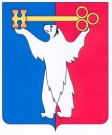 АДМИНИСТРАЦИЯ ГОРОДА НОРИЛЬСКАКРАСНОЯРСКОГО КРАЯПОСТАНОВЛЕНИЕ13.05.2022                                           г. Норильск                                                   № 278О внесении изменений в постановление Администрации города Норильска 
от 07.02.2011 № 54В целях обеспечения рассмотрения заявлений граждан, зарегистрированных на территории муниципального образования город Норильск, на въезд на территорию муниципального образования город Норильск иностранных граждан, для которых принимающей организацией выступает Администрация города Норильска, ПОСТАНОВЛЯЮ:1. Внести в состав Комиссии по рассмотрению заявлений граждан, зарегистрированных на территории муниципального образования город Норильск, на въезд на территорию муниципального образования город Норильск иностранных граждан, для которых принимающей организацией выступает Администрация города Норильска, утвержденный постановлением Администрации города Норильска от 07.02.2011 № 54 (далее - Комиссия), следующие изменения:	1.1.  Вывести из состава Комиссии Бабурину Светлану Викторовну.	1.2.  Ввести в состав Комиссии в качестве члена Комиссии: - Нариманян Севилу Юрьевну - директора муниципального казенного учреждения «Управление социальной политики».2. Опубликовать настоящее постановление в газете «Заполярная правда» 
и разместить его на официальном сайте муниципального образования город Норильск.Глава города Норильска                                                                              Д.В. Карасев